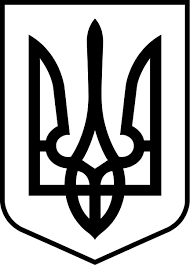 УкраїнаМЕНСЬКА МІСЬКА РАДАМенського району Чернігівської області(сорокова сесія сьомого скликання )РІШЕННЯ10 липня 2020 року	№ 330Про відмову у наданні дозволу на розроблення проєкту землеустрою щодо відведення земельної ділянки по наданню у приватну власність на території Величківського старостинського округу Менського районуРозглянувши звернення гр. Короткого В’ячеслава Вікторовича щодо надання дозволу на виготовлення проєкту землеустрою щодо відведення земельної ділянки по передачі у приватну власність, орієнтовною площею 2,00 га для ведення особистого селянського господарства на території с. Величківка Менського району, подані документи, керуючись ст. ст. 12,116,118,121 Земельного кодексу України зі змінами та доповненнями, ст. 26 Закону України «Про місцеве самоврядування в Україні», Менська міська рада ВИРІШИЛА: Відмовити гр. Короткому В’ячеславу Вікторовичу у наданні дозволу на розроблення проєкту землеустрою щодо відведення земельної ділянки по наданню у приватну власність, орієнтовною площею 2,00 га для ведення особистого селянського господарства, на території Менського району, за межами с. Величківка, у зв’язку з тим, що дана земельна ділянка не передана Головним управлінням Держгеокадастру у Чернігівській області з державної власності у комунальну власність Менській ОТГ (відповідно до розпорядження Кабінету Міністрів України від 31.01.2018 р №60-р) .Контроль за виконанням рішення покласти на постійну комісію з питань містобудування, будівництва, земельних відносин та охорони природи, згідно до регламенту роботи Менської міської ради сьомого скликання та на заступника міського голови з питань діяльності виконкому Гайдукевича М.В.Міський голова	Г.А. Примаков